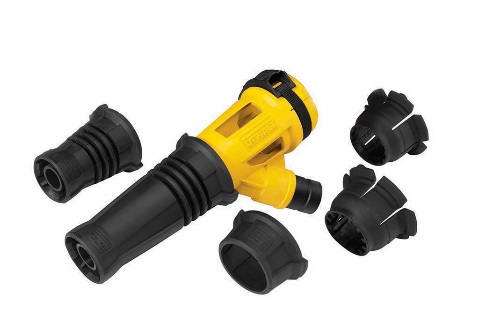 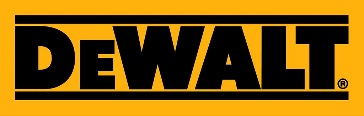 DWH051-XJAbsaugvorrichtung für Meißelarbeiten SDS-max 5 -12 kgEinsetzbar mit allen DEWALT SDS-max Kombi-, Meißel- und AbbruchhämmernKompatibel mit allen professionellen IndustriesaugernDrei Absaugdüsen in unterschiedlicher Länge für optimale ErgebnisseEinfache und werkzeuglose MontageSchlagfester Kunststoff sowie flexible Aufsätze garantieren eine lange LebensdauerFür den Einsatz mit Spitz- und Flachmeißeln geeignetSerienmäßiger Lieferumfang: Absaugvorrichtung für Meißelarbeiten3 Absaugdüsen2 AufsatzadapterringeTascheTechnische Daten:KompatibilitätIndustriesauger von DEWALT und anderer Markenherstellermax. Meißeldurchmesser (mm)27Absaugdüsenlänge (mm)210; 282; 355Gewicht (kg)0,8EAN5035048696767